НАРУЧИЛАЦКЛИНИЧКИ ЦЕНТАР ВОЈВОДИНЕул. Хајдук Вељкова бр. 1, Нови Сад(www.kcv.rs)ОБАВЕШТЕЊЕ О ЗАКЉУЧЕНОМ УГОВОРУ У ПОСТУПКУ ЈАВНЕ НАБАВКЕ БРОЈ 115-17-O, партија 6Врста наручиоца: ЗДРАВСТВОВрста предмета: Опис предмета набавке, назив и ознака из општег речника набавке: Спирале од платине, систем 10, 18 са 4 типа тврдоће33140000 – медицински потрошни материјалУговорена вредност: без ПДВ-а 7.820.000,00  динара, односно 8.602.000,00 динара са ПДВ-омКритеријум за доделу уговора: економски најповољнија понудаБрој примљених понуда: 1Понуђена цена: Највиша:  7.820.000,00 динараНајнижа:  7.820.000,00 динараПонуђена цена код прихваљивих понуда:Највиша:  7.820.000,00 динараНајнижа:  7.820.000,00 динараДатум доношења одлуке о додели уговора: 11.08.2017.Датум закључења уговора: 31.08.2017.Основни подаци о добављачу:„Interfortas Мedical“ д.о.о., ул. Девалдових бр. 1, Земун, БеоградПериод важења уговора: до дана у којем добављач у целости испоручи наручиоцу добра, односно најдуже годину дана од дана закључења овог уговора.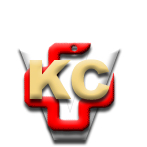 КЛИНИЧКИ ЦЕНТАР ВОЈВОДИНЕ21000 Нови Сад, Хајдук Вељка 1, Србија,телефон: + 381 21 487 22 05; 487 22 17; фаx : + 381 21 487 22 04; 487 22 16www.kcv.rs, e-mail: uprava@kcv.rs, ПИБ:101696893